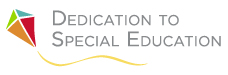 Site Innovation Grant ApplicationPlease read through the application and be prepared to provide all the information requested. Incomplete applications will be returned to you for redevelopment, if received in time for you to correct, and we will favor applications completed properly over those not developed. Well-developed projects with a solid team capable of implementing them are key to your success.Part I – Applicant DetailsGrant Category (choose one):_____ Single school site_____ Multiple schools within a single district_____ Multiple districts and schoolsNames of all schools and/or districtsSchool 1______________________________________  District______________________________________School 2______________________________________  District_______________________________________School 3______________________________________  District_______________________________________School 4______________________________________ District________________________________________School 5______________________________________ District________________________________________More? Add here Names, titles and contact information for all Team membersThe team should consist of: Educator/s who will be working with students to implement program; Program Manager/s; District Special Ed Directors; IT personnel involved if project includes technologyPart II – Project OverviewProject Title ________________________________________________________________________________Total dollar amount requested ___________ Number of IEP Students impacted by this project_______________Breakdown of specific disabilities of IEP studentsDisability type______________________________ Number of students____________Disability type______________________________ Number of students____________Disability type______________________________ Number of students____________Disability type______________________________ Number of students____________Disability type______________________________ Number of students____________Disability type______________________________ Number of students____________Disability type______________________________ Number of students____________Disability type______________________________ Number of students____________Brief summary of the project, including area/s of impact for students and project objective/s. One-two paragraphs.Part III Project Details – this section is worth 45% of how the project will be evaluated.Tell us in more detail about why the project should be considered as an innovation grant. Specifically, include the following:What technology, strategy and/or system is/are involvedIs the current classroom/site infrastructure sufficient to implement the grant? If not, what upgrades/changes would be necessary? (E.g. internet connection upgrade, electrical work, additional furnishings etc.)What specific target areas of need are addressed in this project:CommunicationCurriculumLiteracyTechnologyHow does this project impact the specific disabilities or challenges you hope to impact. Be as descriptive as you can as to how you envision this project directly impacting and improving students’ learning opportunities.Take us through what your plans are for implementing the project and for achieving your stated objective/s. What does it look like at the student level?Part IV – The Team – this section is worth 25% of how the project will be evaluatedThe success of the project will depend on the team being in place and on board with implementing it. If the project involves technology, you need an IT person on your team who is prepared to answer questions about the feasibility and capability of your site/s to accommodate your project before it can be approved.Names of any Vendors, including sales reps, who would be providing goods, services, technology, support.Part V – Budget – This section is worth 5% of how the project will be evaluated.Please provide an itemized list of all expenses and costs associated with this project, including tax, shipping, and other incidentals. In addition, please indicate what percentage you wish to have funded by DSE. It’s ok if you hope DSE will fund 100%, but we need to know all potential costs, and whether there is buy in from other sources. This can include discounts you obtain from vendors. Part VI Evaluation – This section is worth 25% of how the project will be evaluatedProvide details on how your team plans to evaluate the project’s effectiveness. This is essential if we, or others, plan to roll it out in other locations. You will need to think about how you plan to measure outcomes and report back to us.Our goal is to have evaluations in hand after one school year of the project being in place. We recognize that there can’t be a one-size-fits-all evaluation matrix, but consider these points:Number of students reachedBreakdown of specific challenges/disabilities of participantsAge and grade range of studentsWhat assessments will be used at the beginning and at the one-school-year mark of the project period. You will need to follow students’ progress, or otherwise assure us you will be able to measure benchmarks and outcomes.Who will be conducting assessmentsActual costs – a detailed accounting of how the money was spent.Description of your evaluation process:Team Leader NameTeam Leader EmailTeam Leader PhoneNameEmailTitleNameEmailTitleNameEmailTitleNameEmailTitleNameEmailTitleTeam Member Name and TitleSp	Specific TaskTimelineItemAmount% from DSE%  other source (name)TOTAL